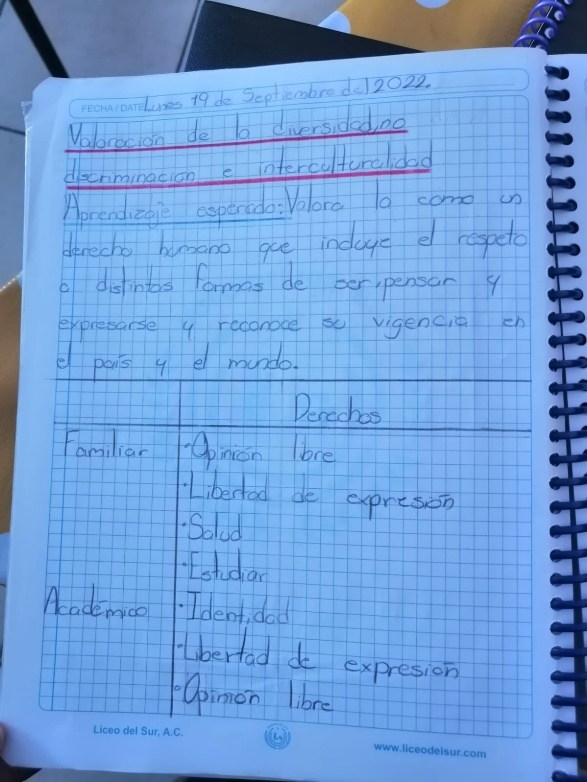 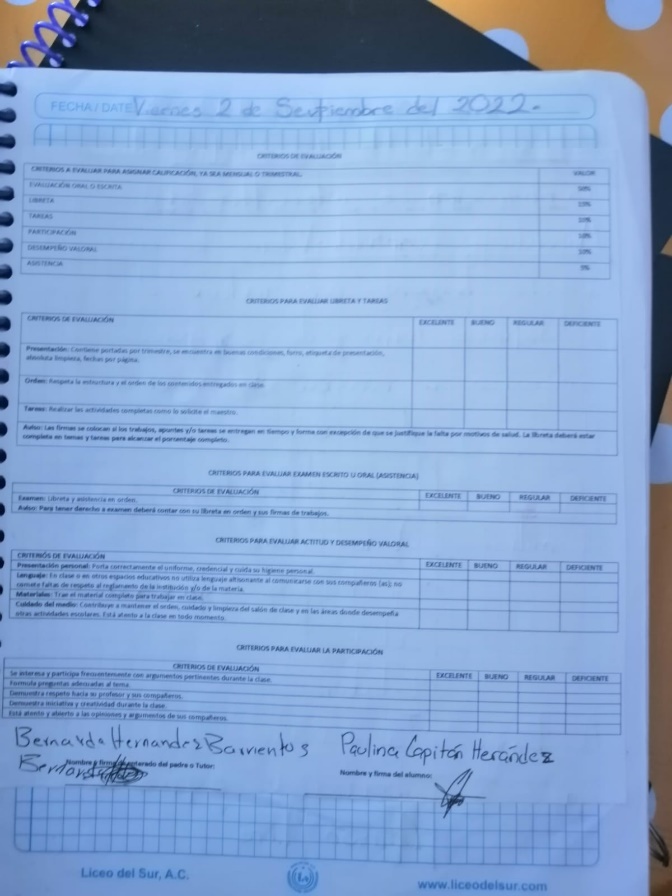 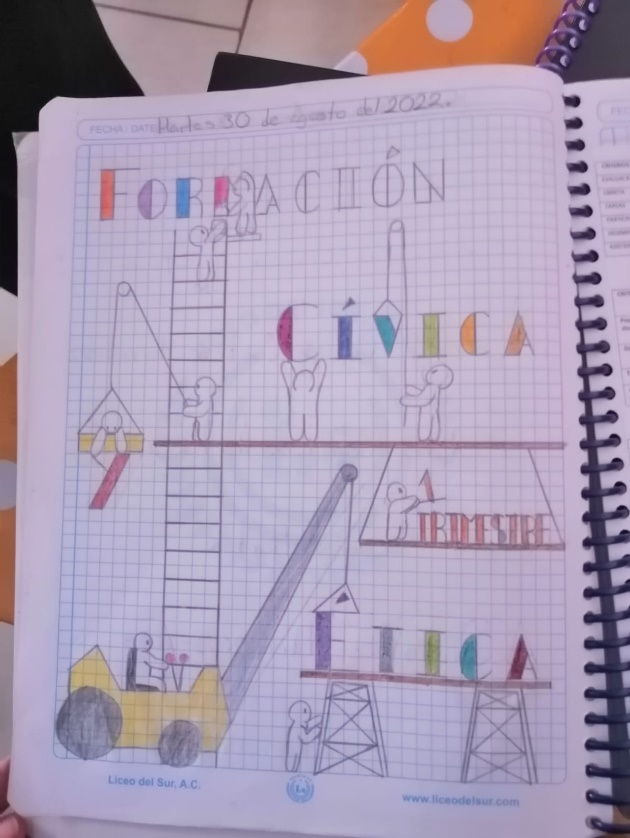 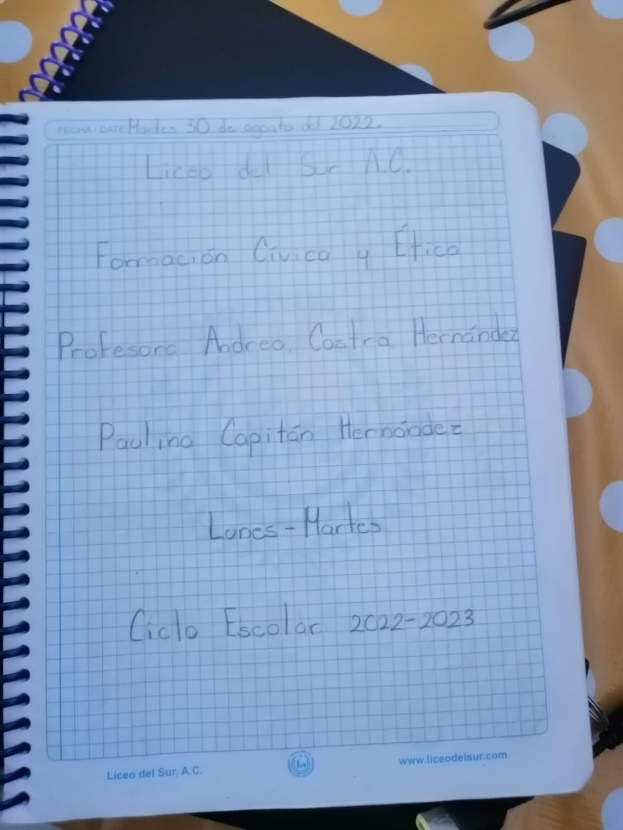 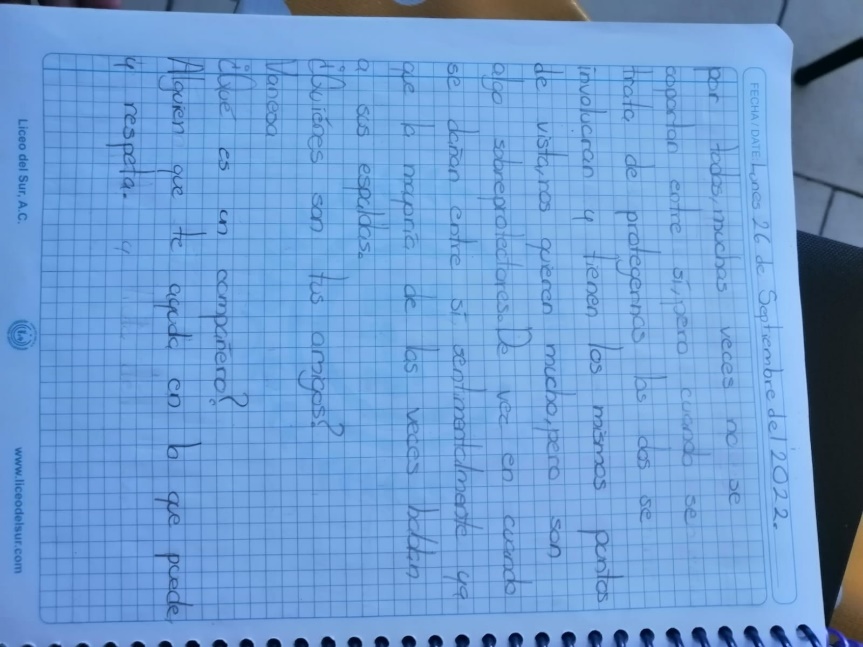 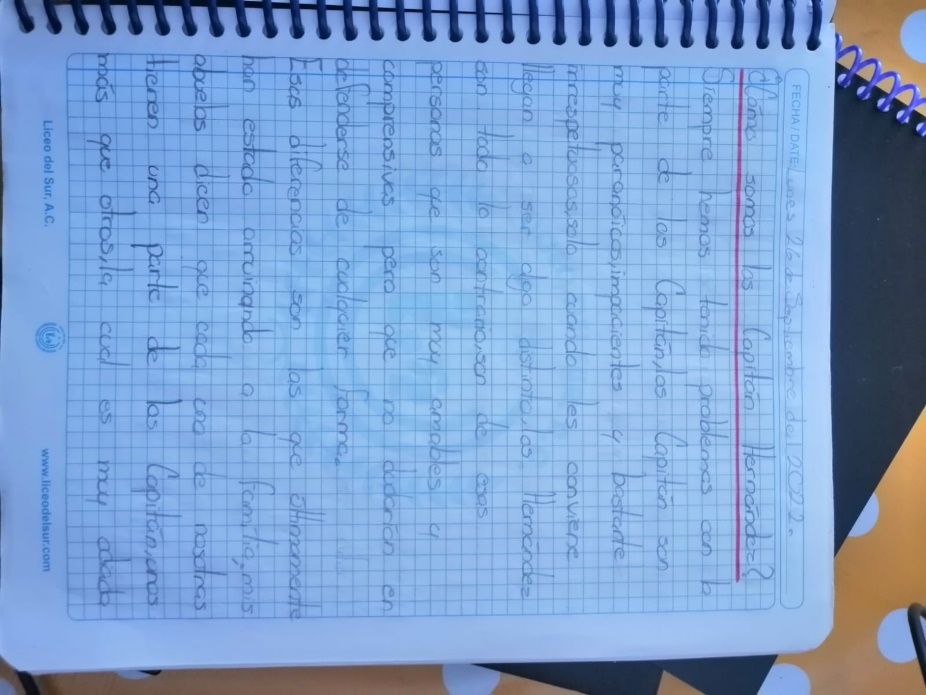 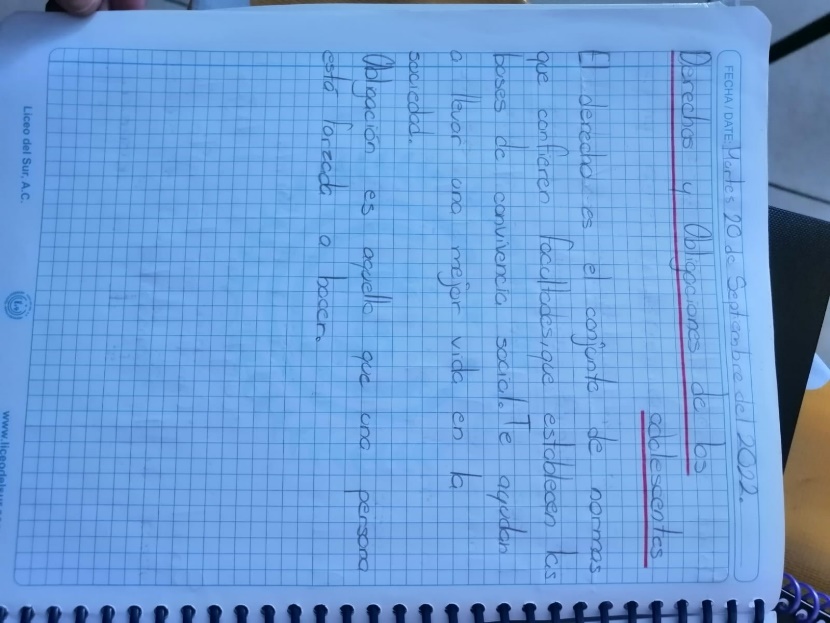 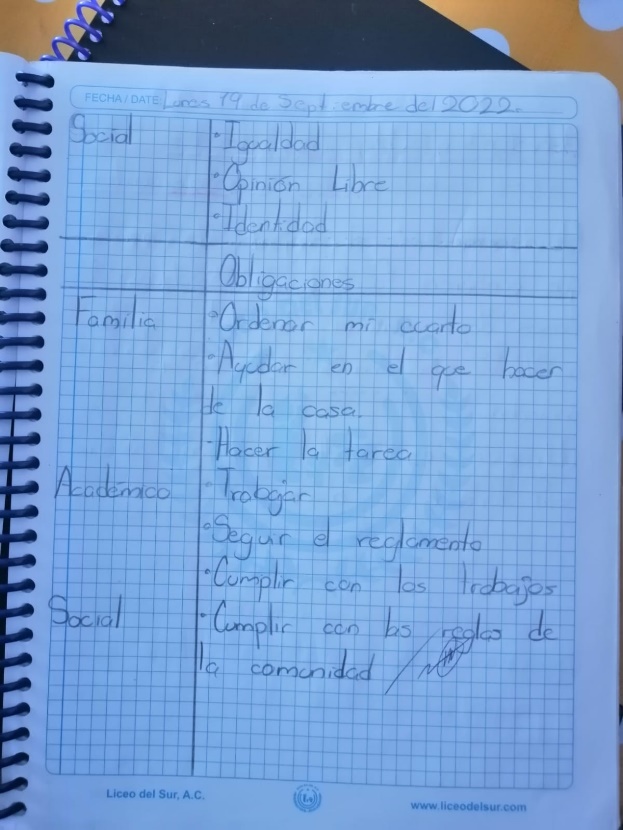 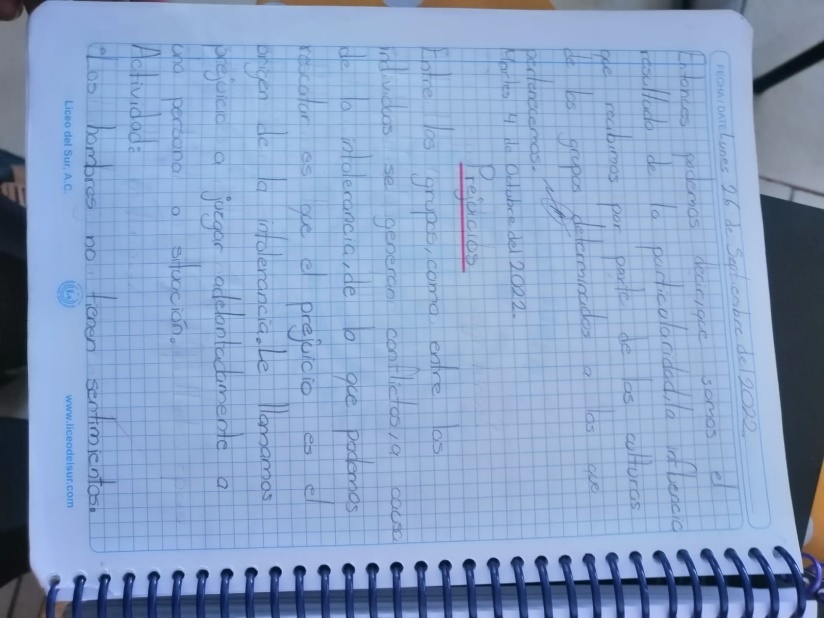 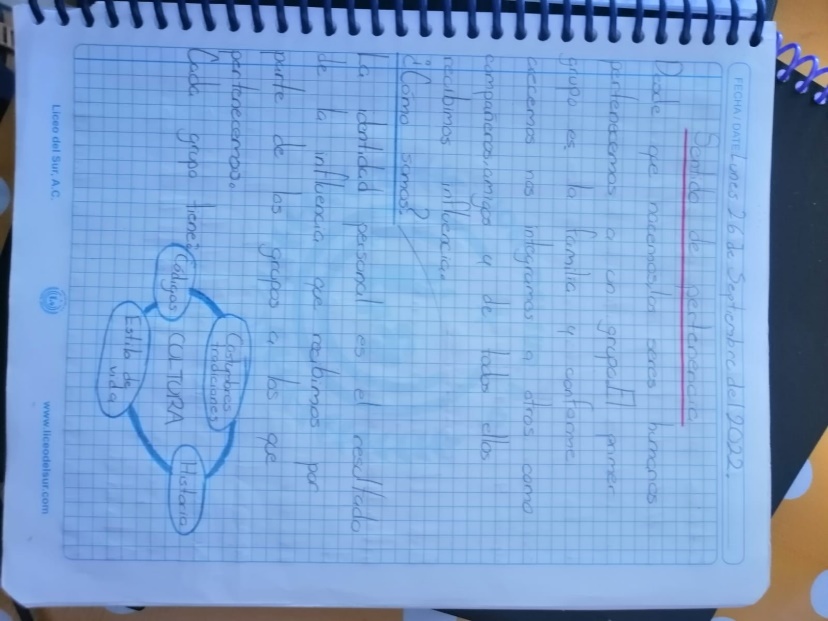 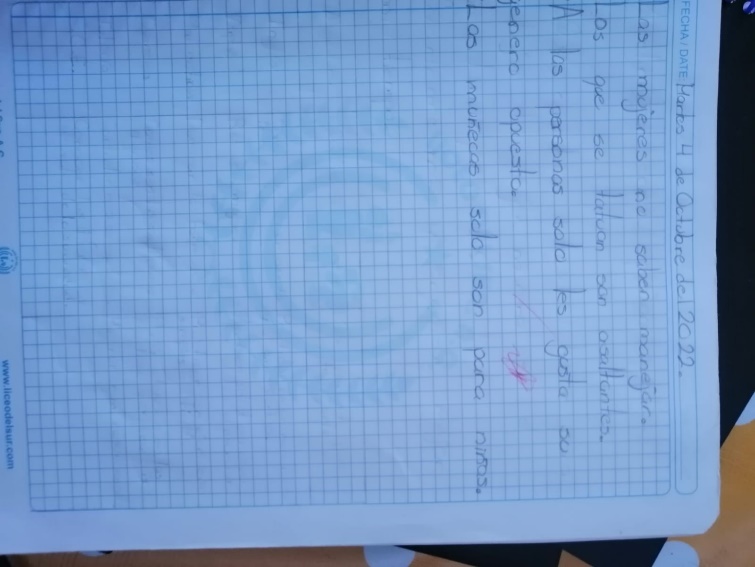 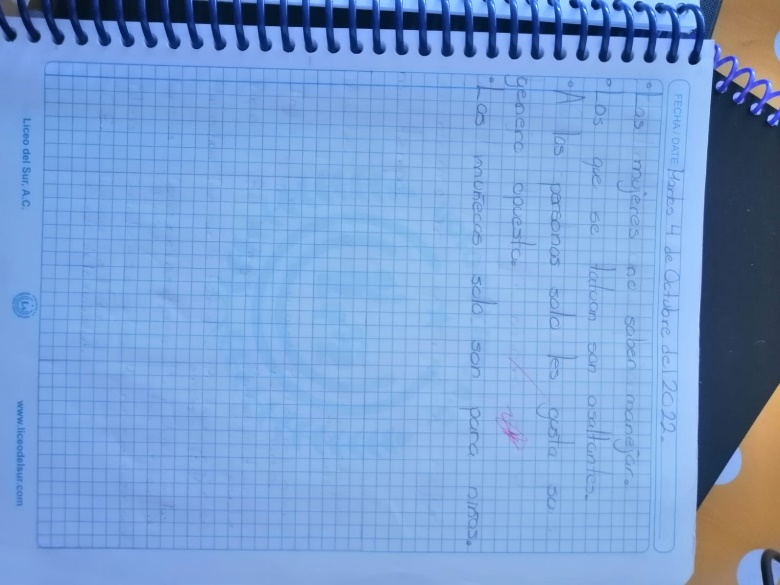  Tema faltante 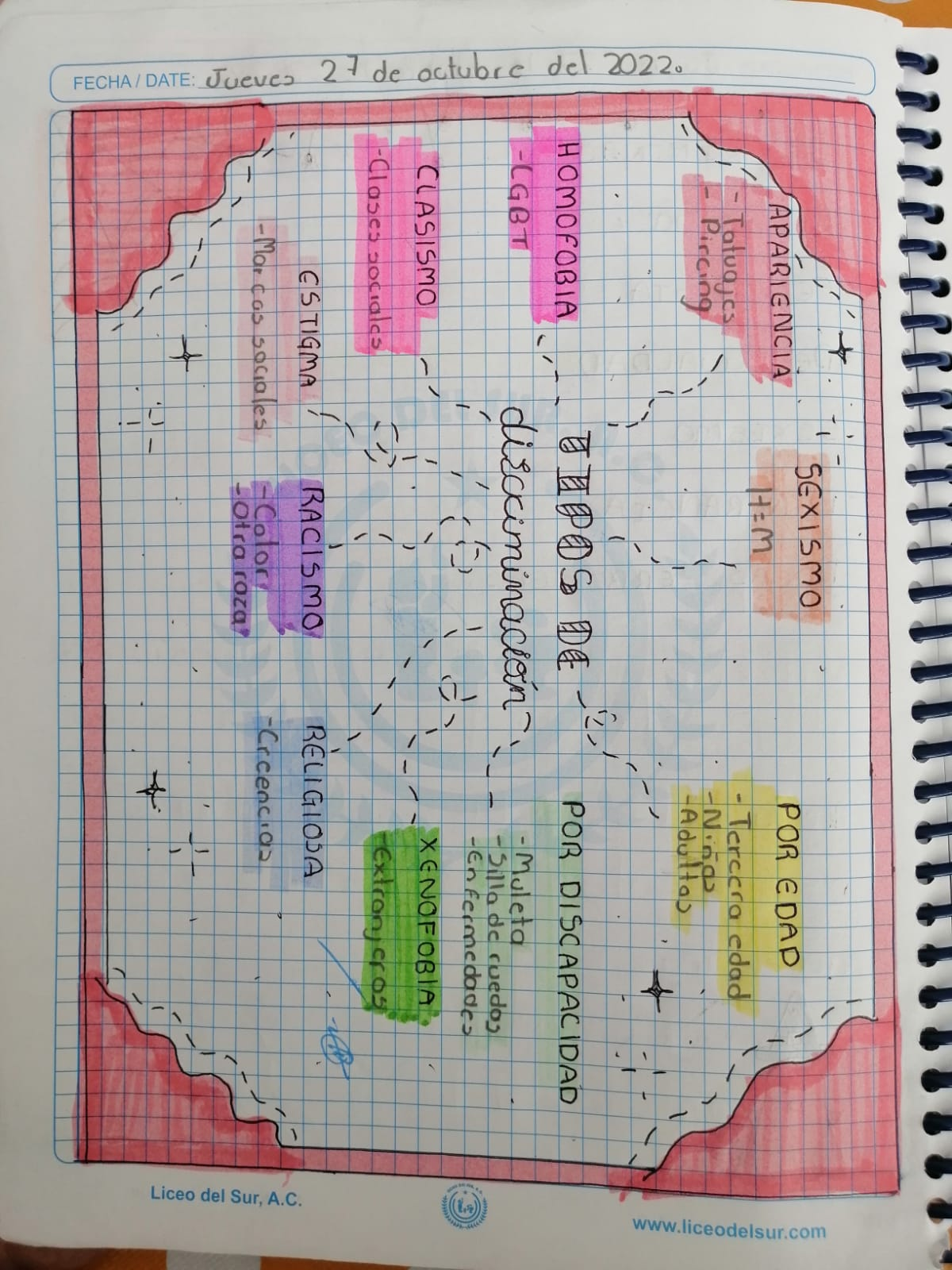 